自己PRシート　　　　　　　　　　　　　　　　　　　　　　　　　氏名：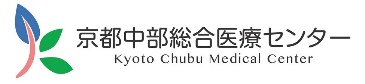 ＊記入上の注意＊学生は本様式に記入の上、申込書と併せて提出してください。記入方法は手書き、Word入力を問いません。手書きの場合はすべてボールペン（黒）を用い、楷書で丁寧に書いてください。枠に収まらない項目がある場合は、手書きの方は2枚目を印刷して記入、入力の方は枠を広げて記入してください。なお、各項目はページをまたがないように調整してください。印刷は白黒、カラーを問いません。私の特徴趣味・特技学校での研究課題または興味のある診療科目とその理由現在までに力を入れたこと、またはこれから挑戦してみたいこと自身の目指すキャリア像志望動機